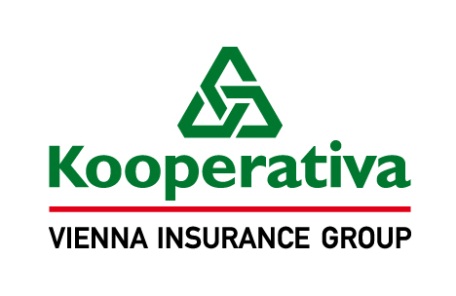 Pojistná smlouva č. 7720858007Úsek pojištění hospodářských rizikKooperativa pojišťovna, a.s., Vienna Insurance Groupse sídlem Praha 8, Pobřežní 665/21, PSČ 186 00, Česká republika IČO:  47116617 zapsaná v obchodním rejstříku u Městského soudu v Praze, sp. zn. B 1897(dále jen „pojistitel“),zastoupený na základě zmocnění níže podepsanými osobamiIng. Roman Vaněk, vedoucí referátu pojištění hospodářských rizikRadek Pospíšil, underwriterPracoviště: Kooperativa pojišťovna, a.s., Vienna Insurance Group, Brno, Nádražní 14, PSČ 602 00aThermal Pasohlávky a.s.se sídlem Pasohlávky 1, PSČ 691 22, Česká republikaIČO: 27714608zapsaný(á) v obchodním rejstříku u Krajského soudu v Brně, sp. zn. B 4822(dále jen „pojistník“)zastoupený/jednající:	Ing. Jiřím Škrlou - předsedou představenstva	Tomášem Ingrem - členem představenstvaKorespondenční adresa pojistníka je totožná s výše uvedenou adresou pojistníka.uzavírají ve smyslu zákona č. 89/2012 Sb., občanského zákoníku, tuto pojistnou smlouvu, která spolu s pojistnými podmínkami pojistitele a přílohami, na které se tato pojistná smlouva odvolává, tvoří nedílný celek.Tato pojistná smlouva byla sjednána prostřednictvím pojišťovacího makléře Insia, a.s.se sídlem Praha 2, Vinohrady, Slezská 20, PSČ 120 00IČO: 48034479zastoupené společnostíInsia BM s.r.o.se sídlem Třebíč, Kosmákova 859/8, Horka-Domky, PSČ 674 01IČO: 26276917(dále jen „pojišťovací makléř”)Korespondenční adresa pojišťovacího makléře:Insia BM s.r.o.Brno, Běhounská 22, PSČ 602 00Článek I.Úvodní ustanoveníPojištěným je pojistník.K tomuto pojištění se vztahují: Všeobecné pojistné podmínky (dále jen „VPP“), Zvláštní pojistné podmínky (dále jen „ZPP“) a Dodatkové pojistné podmínky (dále jen „DPP“).Všeobecné pojistné podmínky 	VPP P-100/14 - pro pojištění majetku a odpovědnosti	Zvláštní pojistné podmínkyZPP P-150/14 - pro živelní pojištěníZPP P-200/14 - pro pojištění pro případ odcizeníZPP P-300/14 - pro pojištění strojůZPP P-600/14 - pro pojištění odpovědnosti za újmuDodatkové pojistné podmínky	DPP P-520/14 - pro pojištění hospodářských rizik, sestávající se z následujících doložek:Živel 
DZ101 - Lehké stavby, dřevostavby - Výluka (1401)DZ112 - Fotovoltaická elektrárna - Výluka (1401)	ZabezpečeníDOZ101 - Předepsané způsoby zabezpečení pojištěných věcí (netýká se finančních prostředků a cenných předmětů) (1401)DOZ105 - Předepsané způsoby zabezpečení - Výklad pojmů (1401)	Stroje	DST109 - Ponorná čerpadla nebo čerpadla v hlubinných studních - Výluka (1401)DST111 - Výměna agregátů, opravy vinutí - Vymezení pojistného plnění (1401)	Odpovědnost za újmuDODP101 - Pojištění obecné odpovědnosti za újmu - Základní rozsah pojištění (1401)DODP105 - Náklady zdravotní pojišťovny a regresy dávek nemocenského pojištění - Rozšíření rozsahu pojištění (1401)DODP109 - Provoz pracovních strojů - Rozšíření rozsahu pojištění (1401)Obecné	DOB101 - Elektronická rizika - Výluka (1401)DOB103 - Výklad pojmů pro účely pojistné smlouvy (1401)	DOB104 - Demolice, suť  - Rozšíření pojistného plnění (1401)DOB105 - Tíha sněhu, námraza - Vymezení podmínek (1401)DOB107 - Definice jedné pojistné události pro pojistná nebezpečí povodeň, záplava, vichřice, krupobití (1401)Jiné	DODC102- Malby, nástřiky nebo polepení - Rozšíření rozsahu pojištění (1401)Článek II.Druhy a způsoby pojištění, předměty a rozsah pojištěníObecná ujednání pro pojištění majetku Pravidla pro stanovení výše pojistného plnění jsou podrobně upravena v pojistných podmínkách vztahujících se ke sjednanému pojištění a v dalších ustanoveních této pojistné smlouvy. Na stanovení výše pojistného plnění tedy může mít vliv např. stupeň opotřebení, provedení opravy či znovupořízení nebo způsob zabezpečení pojištěných věcí.Pro pojištění majetku je místem pojištění:Pozemky parc.č.: 3163/589, 3163/590, 3163/591, 3163/596, 3163/636, 3163/666, 3163/669, 3163/670, 3163/671, 3163/672, 3163/673, 3163/674, 3163/676, 3163/678, 3163/679, 3163/680, 3163/681, 3163/682, 3163/668, 3163/364, 3163/367, 3163/375, 3163/376, 3163/377, 3163/401, 3163/402, 3163/578, 3163/656, 3163/657, 3163/684, 3163/686, 3163/688, 3163/690, 3163/692, 3163/694, 3163/696, 3164/65, 3164/75, 3164/92, 3164/97, 3164/98, 3164/114, 3164/167, 3164/202, 3164/99, 3164/248, 3164/200, 3164/249, 3163/749, 3163/564, 3163/750, 3163/751, 3163/653, 3163/752, 3164/74, 3164/250, 3164/60, 3164/59, 3163/655, 3310, 3163/689, 3164/58, 3164/61, 3164/72, 3163/698, 3163/378, 3163/379, 3163/658, 3163/660, 3163/662, 3163/700, 3163/588, 3164/93, 3163/363, 3163/71, 3163/661, 3163/244, 3163/166, 3163/342, 3163/343, 3164/91, 3163/56, 5058, 3163/597, 3163/598, 3163/4, 31663/376, 3163/99v k.ú. Mušov, obec Pasohlávky, PSČ 691 22; pozemky parc.č.: 5008, 5010/2, 5015/12, 5757, 4565/11, 4565/12, 4565/13, 5756/2, 5756/3, 5755/1, 5755/2, 5755/3, 5777/1, 5777/2, 5743, 5015/10, 5015/13, 5025/1, 5025/13, 5025/14, 5041/8, 5004/5, 5004/23, 4565/10, 4565/8, 5758, 4565/5, 4565/6, 5004/21, 4813/1, 5755, 5756, 5761, 5762, 5763, 5764, 5765, 5766, 4565/2 v k.ú. Pasohlávky, obec Pasohlávky, PSČ 691 22;není-li dále uvedeno jinak.Přehled sjednaných pojištěníPojištění se sjednává pro předměty pojištění v rozsahu a na místech pojištění uvedených v následujících tabulkách:2.1.1 Živelní pojištění*) není-li uvedeno, sjednává se pojištění s pojistnou hodnotou uvedenou v příslušných pojistných podmínkách2.2.1 Pojištění pro případ odcizení*) není-li uvedeno, sjednává se pojištění s pojistnou hodnotou uvedenou v příslušných pojistných podmínkách 2.3.1 Pojištění pro případ vandalismu*) není-li uvedeno, sjednává se pojištění s pojistnou hodnotou uvedenou v příslušných pojistných podmínkách 2.4.1 Pojištění strojů*) není-li uvedeno, sjednává se pojištění s pojistnou hodnotou uvedenou v příslušných pojistných podmínkách 2.5.1 Pojištění odpovědnosti za újmu1)	nová cena je vyjádření pojistné hodnoty ve smyslu ustanovení čl. 21 odst. 2) písm. a) VPP P-100/14	časová cena je vyjádření pojistné hodnoty věci ve smyslu ustanovení čl. 21 odst. 2) písm. b) VPP P-100/14	obvyklá cena je vyjádření pojistné hodnoty věci ve smyslu ustanovení čl. 21 odst. 2) písm. c) VPP P-100/14	jiná cena je vyjádření pojistné hodnoty věci ve smyslu čl. V. Zvláštní ujednání této pojistné smlouvy2)	první riziko ve smyslu ustanovení čl. 23 odst. 1) písm. a) VPP P-100/143)	MRLP je horní hranicí pojistného plnění v souhrnu ze všech pojistných událostí vzniklých v jednom pojistném roce. Je-li pojištění sjednáno na dobu kratší než jeden pojistný rok je MRLP horní hranicí pojistného plnění v souhrnu ze všech pojistných událostí vzniklých za dobu trvání pojištění. 4)	zlomkové pojištění ve smyslu čl. 23 odst. 1) písm. b) VPP P-100/145)	spoluúčast může být vyjádřena pevnou částkou, procentem, časovým úsekem nebo jejich kombinací ve smyslu čl. 11 odst. 4) VPP P-100/147)	odchylně od čl. 8 odst. 2) věta třetí ZPP P-600/14 poskytne pojistitel na úhradu všech pojistných událostí nastalých během jednoho pojistného roku pojistné plnění v souhrnu maximálně do výše sublimitu pojistného plnění10)	agregovaná pojistná částka se sjednává v případě pojištění souboru věcí, celková pojistná částka se sjednává v případě pojištění výčtu jednotlivých věcí a součtu jejich hodnotPojistné plnění Pojistné plnění ze všech pojištění sjednaných touto pojistnou smlouvou, v souhrnu za všechny pojistné události způsobené povodní nebo záplavou, nastalé v průběhu jednoho pojistného roku (resp. je-li pojištění sjednáno na dobu kratší než jeden pojistný rok, v průběhu trvání pojištění), je omezeno maximálním ročním limitem pojistného plnění ve výši 3 000 000,- Kč; tím nejsou dotčena jiná ujednání, z nichž vyplývá povinnost pojistitele poskytnout pojistné plnění v nižší nebo stejné výši.Pojistné plnění ze všech pojištění sjednaných touto pojistnou smlouvou, v souhrnu za všechny pojistné události způsobené vichřicí nebo krupobitím, nastalé v průběhu jednoho pojistného roku (resp. je-li pojištění sjednáno na dobu kratší než jeden pojistný rok, v průběhu trvání pojištění), je omezeno maximálním ročním limitem pojistného plnění ve výši 6 000 000,- Kč; tím nejsou dotčena jiná ujednání, z nichž vyplývá povinnost pojistitele poskytnout pojistné plnění v nižší nebo stejné výši.Pojistné plnění ze všech pojištění sjednaných touto pojistnou smlouvou, v souhrnu za všechny pojistné události způsobené sesouváním půdy, zřícením skal nebo zemin, sesouváním nebo zřícením lavin, zemětřesením, tíhou sněhu nebo námrazy nastalé v průběhu jednoho pojistného roku (resp. je-li pojištění sjednáno na dobu kratší než jeden pojistný rok, v průběhu trvání pojištění), je omezeno maximálním ročním limitem pojistného plnění ve výši 3 000 000,- Kč; tím nejsou dotčena jiná ujednání, z nichž vyplývá povinnost pojistitele poskytnout pojistné plnění v nižší nebo stejné výši.Článek III.Výše a způsob placení pojistnéhoPojistné za jeden pojistný rok činí:Živelní pojištěníPojistné 	 110.103,- KčPojištění pro případ odcizení Pojistné 	 3.000,- KčPojištění pro případ vandalismuPojistné 	 3.000,- KčPojištění strojůPojistné 	 22.400,- KčPojištění odpovědnosti za újmuPojistné 	 20.500,- KčSouhrn pojistného za sjednaná pojištění za jeden pojistný rok činí 	 159.003,- KčCelkové pojistné za sjednaná pojištění za jeden pojistný rok činí	 159.003,- KčPojistné je sjednáno jako jednorázové ve výši 159.003,- Kč a je splatné k datu 31.10.2014. Pojistník je povinen uhradit pojistné v uvedené výši na účet zplnomocněného makléře, číslo účtu ……….vedený u Citibank Europe plc, Evropská 178, Praha 6, konstantní symbol …….., variabilní symbol dle zaslané faktury.Článek IV.Hlášení škodných událostíVznik škodné události je pojistník (pojištěný) povinen oznámit přímo nebo prostřednictvím zplnomocněného pojišťovacího makléře bez zbytečného odkladu na jeden z níže uvedených kontaktních údajů:Kooperativa pojišťovna, a.s., Vienna Insurance GroupCENTRUM ZÁKAZNICKÉ PODPORYCentrální podatelnaBrněnská 634,664 42 ModřiceTel.: …..Fax:E-mail: podatelna@koop.czwww.koop.czNa výzvu pojistitele je pojistník (pojištěný nebo jakákoliv jiná osoba) povinen oznámit vznik škodné události písemnou formou. Článek V.Zvláštní ujednáníNastane-li škodná událost následkem povodně nebo v přímé souvislosti s povodní do 10 dnů po sjednání pojištění, není pojistitel z této škodné události povinen poskytnout pojistné plnění.Článek VI.Prohlášení pojistníkaPojistník potvrzuje, že před uzavřením pojistné smlouvy převzal v listinné nebo, s jeho souhlasem, v jiné textové podobě (např. na trvalém nosiči dat) Informace pro zájemce o pojištění a seznámil se s nimi. Pojistník si je vědom, že se jedná o důležité informace, které mu napomohou porozumět podmínkám sjednávaného pojištění, obsahují upozornění na důležité aspekty pojištění i významná ustanovení pojistných podmínek.Pojistník potvrzuje, že před uzavřením pojistné smlouvy mu byly oznámeny informace v souladu s ustanovením § 2760 občanského zákoníku.Pojistník potvrzuje, že byl informován o rozsahu a účelu zpracování jeho osobních údajů a o právu přístupu k nim v souladu s ustanovením § 11, 12, 21 zákona č. 101/2000 Sb. o ochraně osobních údajů. Pojistník, je-li osobou odlišnou od pojištěného, dále potvrzuje, že poskytl pojistiteli osobní údaje pojištěného, uvedené v pojistné smlouvě i s ní souvisejících dokumentech a dal souhlas k jejich zpracování ve smyslu tohoto bodu na základě plné moci udělené mu pojištěným.Pojistník potvrzuje, že před uzavřením pojistné smlouvy převzal v listinné nebo jiné textové podobě (např. na trvalém nosiči dat) dokumenty uvedené v čl. I. bodu 2. této pojistné smlouvy a seznámil se s nimi. Pojistník si je vědom, že tyto dokumenty tvoří nedílnou součást pojistné smlouvy a upravují rozsah pojištění, jeho omezení (včetně výluk), práva a povinnosti účastníků pojištění a následky jejich porušení a další podmínky pojištění a pojistník je jimi vázán stejně jako pojistnou smlouvou.Pojistník potvrzuje, že adresa jeho sídla/bydliště/trvalého pobytu/místa podnikání a kontakty elektronické komunikace uvedené v této pojistné smlouvě jsou aktuální, a souhlasí, aby tyto údaje byly v případě jejich rozporu s jinými údaji uvedenými v dříve uzavřených pojistných smlouvách, ve kterých je pojistníkem nebo pojištěným, využívány i pro účely takových pojistných smluv. S tímto postupem pojistník souhlasí i pro případ, kdy pojistiteli oznámí změnu jeho sídla/bydliště/trvalého pobytu/místa podnikání nebo kontaktů elektronické komunikace v době trvání této pojistné smlouvy. Tím není dotčena možnost používání jiných údajů uvedených v dříve uzavřených pojistných smlouvách.Pojistník souhlasí, aby pojistitel předával jeho osobní údaje členům pojišťovací skupiny Vienna Insurance Group a Finanční skupiny České spořitelny, a.s. (dále jen „spřízněné osoby“). Pojistník dále souhlasí, aby pojistitel i spřízněné osoby používali jeho osobní údaje, včetně kontaktů pro elektronickou komunikaci, za účelem zasílání svých obchodních a reklamních sdělení a nabídky služeb.Pojistník prohlašuje, že má oprávněnou potřebu ochrany před následky pojistné události (pojistný zájem). Pojistník prohlašuje, že věci nebo jiné hodnoty pojistného zájmu pojištěné touto pojistnou smlouvou nejsou k datu uzavření pojistné smlouvy pojištěny proti stejným nebezpečím u jiného pojistitele, pokud není v této pojistné smlouvě výslovně uvedeno jinak.Článek VII.Závěrečná ustanoveníNení-li ujednáno jinak, je pojistnou dobou doba od 15.10.2014 (počátek pojištění) do 14.10.2015 (konec pojištění). Pojistník a pojistitel se dohodli, že pojištění dle této pojistné smlouvy uplynutím pojistné doby nezaniká a pojištění/pojistná doba se prodlužuje vždy o jeden pojistný rok, pokud pojistitel nebo pojistník nejméně šest týdnů před uplynutím pojistné doby druhé straně písemnou formou nesdělí, že na dalším trvání pojištění nemá zájem.Pojistník je povinen vrátit pojistiteli veškeré slevy poskytnuté za sjednanou dobu pojištění, jestliže pojistník pojištění vypoví před uplynutím pojistné doby nebo jestliže pojištění zanikne z jiného důvodu před uplynutím pojistné doby, s výjimkou zániku pojistného zájmu pojistníka.Odpověď pojistníka na návrh pojistitele na uzavření této pojistné smlouvy (dále jen „nabídka“) s dodatkem nebo odchylkou od nabídky se nepovažuje za její přijetí, a to ani v případě, že se takovou odchylkou podstatně nemění podmínky nabídky.Pojistník prohlašuje, že uzavřel s pojišťovacím makléřem smlouvu, na jejímž základě pojišťovací makléř vykonává zprostředkovatelskou činnost v pojišťovnictví pro pojistníka, a to v rozsahu této pojistné smlouvy. Smluvní strany se dohodly, že veškeré písemnosti mající vztah k pojištění sjednanému touto pojistnou smlouvou doručované pojistitelem pojistníkovi nebo pojištěnému se považují za doručené pojistníkovi nebo pojištěnému doručením pojišťovacímu makléři. Odchylně od čl. 18 VPP P-100/14 se pro tento případ „adresátem“ rozumí pojišťovací makléř. Dále se smluvní strany dohodly, že veškeré písemnosti mající vztah k pojištění sjednanému touto pojistnou smlouvou doručované pojišťovacím makléřem za pojistníka nebo pojištěného pojistiteli se považují za doručené pojistiteli od pojistníka nebo pojištěného, a to doručením pojistiteli.Pojistná smlouva byla vypracována ve 4 stejnopisech, pojistník obdrží 1 stejnopis, pojistitel si ponechá 2 stejnopisy a pojišťovací makléř obdrží 1 stejnopis.Tato pojistná smlouva obsahuje 8 stran a 3 přílohy. Její součástí jsou pojistné podmínky pojistitele uvedené v čl. I. této pojistné smlouvy a dokument Informace pro zájemce o pojištění. V případě, že je jakékoli ustanovení uvedené v Informacích pro zájemce o pojištění v rozporu s ustanovením pojistné smlouvy, má přednost příslušné ustanovení pojistné smlouvy.Výčet příloh:	příloha č. 1 - Výpis z Obchodního rejstříku	příloha č. 2 - Výpis z Živnostenského rejstříku	příloha č. 3 - Plná mocV Brně dne 13.10.2014	 ……………….……………………	  ……………….……………………	za pojistitele	za pojistiteleV Pasohlávkách dne 14.10.2014	 ……………….……………………	  ……………….……………………	za pojistníka	za pojistníkaPojistnou smlouvu vypracoval: Radek Pospíšil, tel. 543534152.Místo pojištění: viz článek II, odst 1.2.Místo pojištění: viz článek II, odst 1.2.Místo pojištění: viz článek II, odst 1.2.Místo pojištění: viz článek II, odst 1.2.Místo pojištění: viz článek II, odst 1.2.Místo pojištění: viz článek II, odst 1.2.Místo pojištění: viz článek II, odst 1.2.Rozsah pojištění: sdružený živelRozsah pojištění: sdružený živelRozsah pojištění: sdružený živelRozsah pojištění: sdružený živelRozsah pojištění: sdružený živelRozsah pojištění: sdružený živelRozsah pojištění: sdružený živelPojištění se řídí: VPP P-100/14, ZPP P-150/14 a doložkami DOB101, DOB103, DOB104, DOB105, DOB107, DZ101, DZ112Pojištění se řídí: VPP P-100/14, ZPP P-150/14 a doložkami DOB101, DOB103, DOB104, DOB105, DOB107, DZ101, DZ112Pojištění se řídí: VPP P-100/14, ZPP P-150/14 a doložkami DOB101, DOB103, DOB104, DOB105, DOB107, DZ101, DZ112Pojištění se řídí: VPP P-100/14, ZPP P-150/14 a doložkami DOB101, DOB103, DOB104, DOB105, DOB107, DZ101, DZ112Pojištění se řídí: VPP P-100/14, ZPP P-150/14 a doložkami DOB101, DOB103, DOB104, DOB105, DOB107, DZ101, DZ112Pojištění se řídí: VPP P-100/14, ZPP P-150/14 a doložkami DOB101, DOB103, DOB104, DOB105, DOB107, DZ101, DZ112Pojištění se řídí: VPP P-100/14, ZPP P-150/14 a doložkami DOB101, DOB103, DOB104, DOB105, DOB107, DZ101, DZ112Poř. čísloPředmět pojištěníPojistná částka10)Spoluúčast5)Pojištění se sjednává na cenu*1)MRLP3) První riziko2)MRLP3) Zlomkové pojištění4)1.Nemovité objekty - páteřní technická a dopravní infrastruktura – vodovod pitné vody, splašková kanalizace, dešťová kanalizace, příprava optotrubek, slaboproudé rozvody, vodovod užitkové vody, vodovod minerální vody, komunikace včetně dopravního značení a informačního systému (dva billboardy a pamětní deska), cyklostezka, čerpací stanice a veřejné osvětlení242 451 000 Kč5 000 Kč*)Není sjednánoNení sjednáno2.Náklady dle doložky DOB104 - Demolice, suť 5 000 Kč*)1 000 000 KčNení sjednánoPoznámky: Pro požární nebezpečí se sjednává spoluúčast ve výši 10 000,- Kč, pro pojistné nebezpečí povodeň nebo záplava se sjednává spoluúčast ve výši 10%, min. 20 000,- Kč.Poznámky: Pro požární nebezpečí se sjednává spoluúčast ve výši 10 000,- Kč, pro pojistné nebezpečí povodeň nebo záplava se sjednává spoluúčast ve výši 10%, min. 20 000,- Kč.Poznámky: Pro požární nebezpečí se sjednává spoluúčast ve výši 10 000,- Kč, pro pojistné nebezpečí povodeň nebo záplava se sjednává spoluúčast ve výši 10%, min. 20 000,- Kč.Poznámky: Pro požární nebezpečí se sjednává spoluúčast ve výši 10 000,- Kč, pro pojistné nebezpečí povodeň nebo záplava se sjednává spoluúčast ve výši 10%, min. 20 000,- Kč.Poznámky: Pro požární nebezpečí se sjednává spoluúčast ve výši 10 000,- Kč, pro pojistné nebezpečí povodeň nebo záplava se sjednává spoluúčast ve výši 10%, min. 20 000,- Kč.Poznámky: Pro požární nebezpečí se sjednává spoluúčast ve výši 10 000,- Kč, pro pojistné nebezpečí povodeň nebo záplava se sjednává spoluúčast ve výši 10%, min. 20 000,- Kč.Poznámky: Pro požární nebezpečí se sjednává spoluúčast ve výši 10 000,- Kč, pro pojistné nebezpečí povodeň nebo záplava se sjednává spoluúčast ve výši 10%, min. 20 000,- Kč.Místo pojištění: viz článek II, odst 1.2.Místo pojištění: viz článek II, odst 1.2.Místo pojištění: viz článek II, odst 1.2.Místo pojištění: viz článek II, odst 1.2.Místo pojištění: viz článek II, odst 1.2.Místo pojištění: viz článek II, odst 1.2.Místo pojištění: viz článek II, odst 1.2.Rozsah pojištění: pojištění pro případ odcizení (s výjimkou loupeže přepravovaných peněz nebo cenin)Rozsah pojištění: pojištění pro případ odcizení (s výjimkou loupeže přepravovaných peněz nebo cenin)Rozsah pojištění: pojištění pro případ odcizení (s výjimkou loupeže přepravovaných peněz nebo cenin)Rozsah pojištění: pojištění pro případ odcizení (s výjimkou loupeže přepravovaných peněz nebo cenin)Rozsah pojištění: pojištění pro případ odcizení (s výjimkou loupeže přepravovaných peněz nebo cenin)Rozsah pojištění: pojištění pro případ odcizení (s výjimkou loupeže přepravovaných peněz nebo cenin)Rozsah pojištění: pojištění pro případ odcizení (s výjimkou loupeže přepravovaných peněz nebo cenin)Pojištění se řídí: VPP P-100/14, ZPP P-200/14 a doložkami DOB101, DOB103, DOZ101, DOZ105Pojištění se řídí: VPP P-100/14, ZPP P-200/14 a doložkami DOB101, DOB103, DOZ101, DOZ105Pojištění se řídí: VPP P-100/14, ZPP P-200/14 a doložkami DOB101, DOB103, DOZ101, DOZ105Pojištění se řídí: VPP P-100/14, ZPP P-200/14 a doložkami DOB101, DOB103, DOZ101, DOZ105Pojištění se řídí: VPP P-100/14, ZPP P-200/14 a doložkami DOB101, DOB103, DOZ101, DOZ105Pojištění se řídí: VPP P-100/14, ZPP P-200/14 a doložkami DOB101, DOB103, DOZ101, DOZ105Pojištění se řídí: VPP P-100/14, ZPP P-200/14 a doložkami DOB101, DOB103, DOZ101, DOZ105Poř. čísloPředmět pojištěníPojistná částka10)Spoluúčast5)Pojištění se sjednává na cenu*1)MRLP3) První riziko2)MRLP3) Zlomkové pojištění4)1.Nemovité objekty - páteřní technická a dopravní infrastruktura – vodovod pitné vody, splašková kanalizace, dešťová kanalizace, příprava optotrubek, slaboproudé rozvody, vodovod užitkové vody, vodovod minerální vody, komunikace včetně dopravního značení a informačního systému (dva billboardy a pamětní deska), cyklostezka, čerpací stanice a veřejné osvětlení1 000 Kč*)Není sjednáno150 000 KčPoznámky: Limit pojistného plnění za pojistný rok pro poklopy kanalizačních vpustí činí 30 000 Kč. Za předepsaný způsob zabezpečení kanalizačních vpustí je jejich konstrukční upevnění pomocí pantů.Poznámky: Limit pojistného plnění za pojistný rok pro poklopy kanalizačních vpustí činí 30 000 Kč. Za předepsaný způsob zabezpečení kanalizačních vpustí je jejich konstrukční upevnění pomocí pantů.Poznámky: Limit pojistného plnění za pojistný rok pro poklopy kanalizačních vpustí činí 30 000 Kč. Za předepsaný způsob zabezpečení kanalizačních vpustí je jejich konstrukční upevnění pomocí pantů.Poznámky: Limit pojistného plnění za pojistný rok pro poklopy kanalizačních vpustí činí 30 000 Kč. Za předepsaný způsob zabezpečení kanalizačních vpustí je jejich konstrukční upevnění pomocí pantů.Poznámky: Limit pojistného plnění za pojistný rok pro poklopy kanalizačních vpustí činí 30 000 Kč. Za předepsaný způsob zabezpečení kanalizačních vpustí je jejich konstrukční upevnění pomocí pantů.Poznámky: Limit pojistného plnění za pojistný rok pro poklopy kanalizačních vpustí činí 30 000 Kč. Za předepsaný způsob zabezpečení kanalizačních vpustí je jejich konstrukční upevnění pomocí pantů.Poznámky: Limit pojistného plnění za pojistný rok pro poklopy kanalizačních vpustí činí 30 000 Kč. Za předepsaný způsob zabezpečení kanalizačních vpustí je jejich konstrukční upevnění pomocí pantů.Místo pojištění: viz článek II, odst 1.2.Místo pojištění: viz článek II, odst 1.2.Místo pojištění: viz článek II, odst 1.2.Místo pojištění: viz článek II, odst 1.2.Místo pojištění: viz článek II, odst 1.2.Místo pojištění: viz článek II, odst 1.2.Místo pojištění: viz článek II, odst 1.2.Rozsah pojištění: pojištění pro případ vandalismuRozsah pojištění: pojištění pro případ vandalismuRozsah pojištění: pojištění pro případ vandalismuRozsah pojištění: pojištění pro případ vandalismuRozsah pojištění: pojištění pro případ vandalismuRozsah pojištění: pojištění pro případ vandalismuRozsah pojištění: pojištění pro případ vandalismuPojištění se řídí: VPP P-100/14, ZPP P-200/14 a doložkami DOB101, DOB103, DOZ101, DOZ105, DODC102Pojištění se řídí: VPP P-100/14, ZPP P-200/14 a doložkami DOB101, DOB103, DOZ101, DOZ105, DODC102Pojištění se řídí: VPP P-100/14, ZPP P-200/14 a doložkami DOB101, DOB103, DOZ101, DOZ105, DODC102Pojištění se řídí: VPP P-100/14, ZPP P-200/14 a doložkami DOB101, DOB103, DOZ101, DOZ105, DODC102Pojištění se řídí: VPP P-100/14, ZPP P-200/14 a doložkami DOB101, DOB103, DOZ101, DOZ105, DODC102Pojištění se řídí: VPP P-100/14, ZPP P-200/14 a doložkami DOB101, DOB103, DOZ101, DOZ105, DODC102Pojištění se řídí: VPP P-100/14, ZPP P-200/14 a doložkami DOB101, DOB103, DOZ101, DOZ105, DODC102Poř. čísloPředmět pojištěníPojistná částka10)Spoluúčast5)Pojištění se sjednává na cenu*1)MRLP3) První riziko2)MRLP3) Zlomkové pojištění4)1.Nemovité objekty - páteřní technická a dopravní infrastruktura – vodovod pitné vody, splašková kanalizace, dešťová kanalizace, příprava optotrubek, slaboproudé rozvody, vodovod užitkové vody, vodovod minerální vody, komunikace včetně dopravního značení a informačního systému (dva billboardy a pamětní deska), cyklostezka, čerpací stanice a veřejné osvětlení10%, min. 1 000 Kč*)Není sjednáno150 000 KčPoznámky:Poznámky:Poznámky:Poznámky:Poznámky:Poznámky:Poznámky:Místo pojištění: viz článek II, odst 1.2.Místo pojištění: viz článek II, odst 1.2.Místo pojištění: viz článek II, odst 1.2.Místo pojištění: viz článek II, odst 1.2.Místo pojištění: viz článek II, odst 1.2.Místo pojištění: viz článek II, odst 1.2.Místo pojištění: viz článek II, odst 1.2.Rozsah pojištění: pojistná nebezpečí dle čl. 2, ZPP P-300/14Rozsah pojištění: pojistná nebezpečí dle čl. 2, ZPP P-300/14Rozsah pojištění: pojistná nebezpečí dle čl. 2, ZPP P-300/14Rozsah pojištění: pojistná nebezpečí dle čl. 2, ZPP P-300/14Rozsah pojištění: pojistná nebezpečí dle čl. 2, ZPP P-300/14Rozsah pojištění: pojistná nebezpečí dle čl. 2, ZPP P-300/14Rozsah pojištění: pojistná nebezpečí dle čl. 2, ZPP P-300/14Pojištění se řídí: VPP P-100/14, ZPP P-300/14 a doložkami DOB101, DOB103, DST109, DST111Pojištění se řídí: VPP P-100/14, ZPP P-300/14 a doložkami DOB101, DOB103, DST109, DST111Pojištění se řídí: VPP P-100/14, ZPP P-300/14 a doložkami DOB101, DOB103, DST109, DST111Pojištění se řídí: VPP P-100/14, ZPP P-300/14 a doložkami DOB101, DOB103, DST109, DST111Pojištění se řídí: VPP P-100/14, ZPP P-300/14 a doložkami DOB101, DOB103, DST109, DST111Pojištění se řídí: VPP P-100/14, ZPP P-300/14 a doložkami DOB101, DOB103, DST109, DST111Pojištění se řídí: VPP P-100/14, ZPP P-300/14 a doložkami DOB101, DOB103, DST109, DST111Poř. čísloPředmět pojištěníPojistná částka10)Spoluúčast5)Pojištění se sjednává na cenu*1)MRLP3) První riziko2)MRLP3) Zlomkové pojištění4)1.Strojní zařízení -soubor technologie čerpací stanice včetně příslušenství3 200 000 Kč5 000 Kč*)Není sjednánoNení sjednánoPoznámky:Poznámky:Poznámky:Poznámky:Poznámky:Poznámky:Poznámky:Pojištění se řídí: VPP P-100/14, ZPP P-600/14 a doložkami DOB101, DOB103, DODP101, DODP105, DODP109Pojištění se řídí: VPP P-100/14, ZPP P-600/14 a doložkami DOB101, DOB103, DODP101, DODP105, DODP109Pojištění se řídí: VPP P-100/14, ZPP P-600/14 a doložkami DOB101, DOB103, DODP101, DODP105, DODP109Pojištění se řídí: VPP P-100/14, ZPP P-600/14 a doložkami DOB101, DOB103, DODP101, DODP105, DODP109Pojištění se řídí: VPP P-100/14, ZPP P-600/14 a doložkami DOB101, DOB103, DODP101, DODP105, DODP109Pojištění se řídí: VPP P-100/14, ZPP P-600/14 a doložkami DOB101, DOB103, DODP101, DODP105, DODP109Poř. čísloRozsah pojištěníLimit pojistného plněníSublimit pojistného plnění7)Spoluúčast5)Územní platnost pojištění1.Pojištění obecné odpovědnosti za újmu5 000 000 Kč1 000 KčČR2.Náklady zdravotní pojišťovny a regresy dávek nemocenského pojištění1 000 000 Kč1 000 KčČR3.Provoz pracovních strojů dle doložky DODP1091 000 000 Kč1 000 KčČRPoznámky: Činností nebo vztahem podle Článku 1. odst. (1) ZPP P-600/14 je vlastnictví, držba, správa nebo pronájem nemovitých objektů uvedených v tabulce 2.1.1 "Živelní pojištění".S ohledem na skutečnost, že výkon funkce člena orgánu obchodní korporace je velmi obdobný výkonu práce zaměstnance v pracovněprávním vztahu, se ujednává, že odpovědnost pojištěného, coby obchodní korporace, za újmu způsobenou členům svých orgánů při výkonu jejich funkce nebo v souvislosti s jejím výkonem se bude posuzovat přiměřeně odpovědnosti zaměstnavatele za škodu způsobenou zaměstnanci při plnění pracovních úkolů nebo v přímé souvislosti s ním podle pracovněprávních předpisů.Ujednává se, že pro případ újmy způsobené pojištěným, coby obchodní korporací, členovi svého orgánu v souvislosti s výkonem jeho funkce ve smyslu přechozího odstavce se ruší ustanovení čl. 2 odst. 4) písm. b) ZPP P-600/14.Poznámky: Činností nebo vztahem podle Článku 1. odst. (1) ZPP P-600/14 je vlastnictví, držba, správa nebo pronájem nemovitých objektů uvedených v tabulce 2.1.1 "Živelní pojištění".S ohledem na skutečnost, že výkon funkce člena orgánu obchodní korporace je velmi obdobný výkonu práce zaměstnance v pracovněprávním vztahu, se ujednává, že odpovědnost pojištěného, coby obchodní korporace, za újmu způsobenou členům svých orgánů při výkonu jejich funkce nebo v souvislosti s jejím výkonem se bude posuzovat přiměřeně odpovědnosti zaměstnavatele za škodu způsobenou zaměstnanci při plnění pracovních úkolů nebo v přímé souvislosti s ním podle pracovněprávních předpisů.Ujednává se, že pro případ újmy způsobené pojištěným, coby obchodní korporací, členovi svého orgánu v souvislosti s výkonem jeho funkce ve smyslu přechozího odstavce se ruší ustanovení čl. 2 odst. 4) písm. b) ZPP P-600/14.Poznámky: Činností nebo vztahem podle Článku 1. odst. (1) ZPP P-600/14 je vlastnictví, držba, správa nebo pronájem nemovitých objektů uvedených v tabulce 2.1.1 "Živelní pojištění".S ohledem na skutečnost, že výkon funkce člena orgánu obchodní korporace je velmi obdobný výkonu práce zaměstnance v pracovněprávním vztahu, se ujednává, že odpovědnost pojištěného, coby obchodní korporace, za újmu způsobenou členům svých orgánů při výkonu jejich funkce nebo v souvislosti s jejím výkonem se bude posuzovat přiměřeně odpovědnosti zaměstnavatele za škodu způsobenou zaměstnanci při plnění pracovních úkolů nebo v přímé souvislosti s ním podle pracovněprávních předpisů.Ujednává se, že pro případ újmy způsobené pojištěným, coby obchodní korporací, členovi svého orgánu v souvislosti s výkonem jeho funkce ve smyslu přechozího odstavce se ruší ustanovení čl. 2 odst. 4) písm. b) ZPP P-600/14.Poznámky: Činností nebo vztahem podle Článku 1. odst. (1) ZPP P-600/14 je vlastnictví, držba, správa nebo pronájem nemovitých objektů uvedených v tabulce 2.1.1 "Živelní pojištění".S ohledem na skutečnost, že výkon funkce člena orgánu obchodní korporace je velmi obdobný výkonu práce zaměstnance v pracovněprávním vztahu, se ujednává, že odpovědnost pojištěného, coby obchodní korporace, za újmu způsobenou členům svých orgánů při výkonu jejich funkce nebo v souvislosti s jejím výkonem se bude posuzovat přiměřeně odpovědnosti zaměstnavatele za škodu způsobenou zaměstnanci při plnění pracovních úkolů nebo v přímé souvislosti s ním podle pracovněprávních předpisů.Ujednává se, že pro případ újmy způsobené pojištěným, coby obchodní korporací, členovi svého orgánu v souvislosti s výkonem jeho funkce ve smyslu přechozího odstavce se ruší ustanovení čl. 2 odst. 4) písm. b) ZPP P-600/14.Poznámky: Činností nebo vztahem podle Článku 1. odst. (1) ZPP P-600/14 je vlastnictví, držba, správa nebo pronájem nemovitých objektů uvedených v tabulce 2.1.1 "Živelní pojištění".S ohledem na skutečnost, že výkon funkce člena orgánu obchodní korporace je velmi obdobný výkonu práce zaměstnance v pracovněprávním vztahu, se ujednává, že odpovědnost pojištěného, coby obchodní korporace, za újmu způsobenou členům svých orgánů při výkonu jejich funkce nebo v souvislosti s jejím výkonem se bude posuzovat přiměřeně odpovědnosti zaměstnavatele za škodu způsobenou zaměstnanci při plnění pracovních úkolů nebo v přímé souvislosti s ním podle pracovněprávních předpisů.Ujednává se, že pro případ újmy způsobené pojištěným, coby obchodní korporací, členovi svého orgánu v souvislosti s výkonem jeho funkce ve smyslu přechozího odstavce se ruší ustanovení čl. 2 odst. 4) písm. b) ZPP P-600/14.Poznámky: Činností nebo vztahem podle Článku 1. odst. (1) ZPP P-600/14 je vlastnictví, držba, správa nebo pronájem nemovitých objektů uvedených v tabulce 2.1.1 "Živelní pojištění".S ohledem na skutečnost, že výkon funkce člena orgánu obchodní korporace je velmi obdobný výkonu práce zaměstnance v pracovněprávním vztahu, se ujednává, že odpovědnost pojištěného, coby obchodní korporace, za újmu způsobenou členům svých orgánů při výkonu jejich funkce nebo v souvislosti s jejím výkonem se bude posuzovat přiměřeně odpovědnosti zaměstnavatele za škodu způsobenou zaměstnanci při plnění pracovních úkolů nebo v přímé souvislosti s ním podle pracovněprávních předpisů.Ujednává se, že pro případ újmy způsobené pojištěným, coby obchodní korporací, členovi svého orgánu v souvislosti s výkonem jeho funkce ve smyslu přechozího odstavce se ruší ustanovení čl. 2 odst. 4) písm. b) ZPP P-600/14.